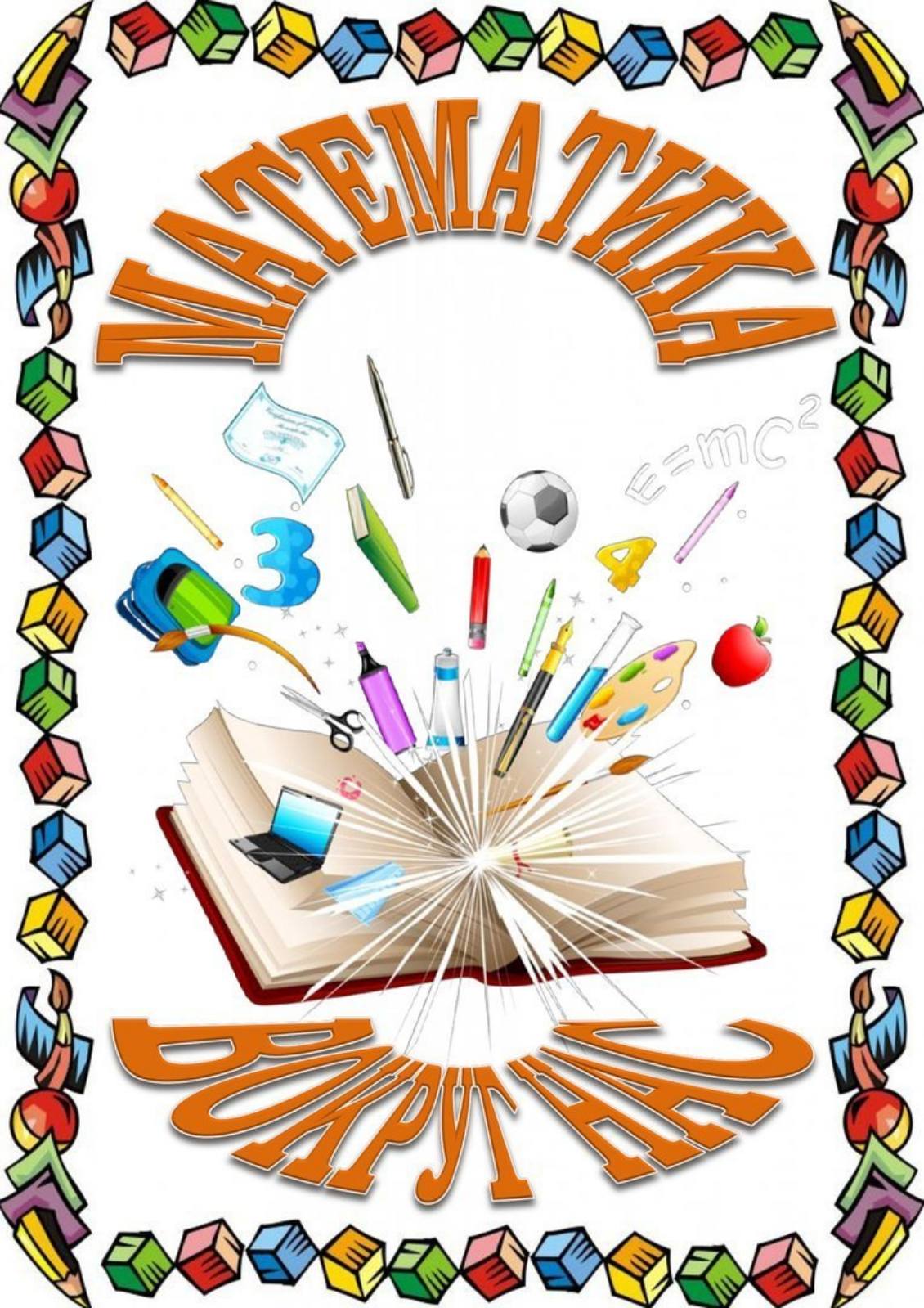 	Консультацию подготовила 	Воспитатель: Носова А.Ю.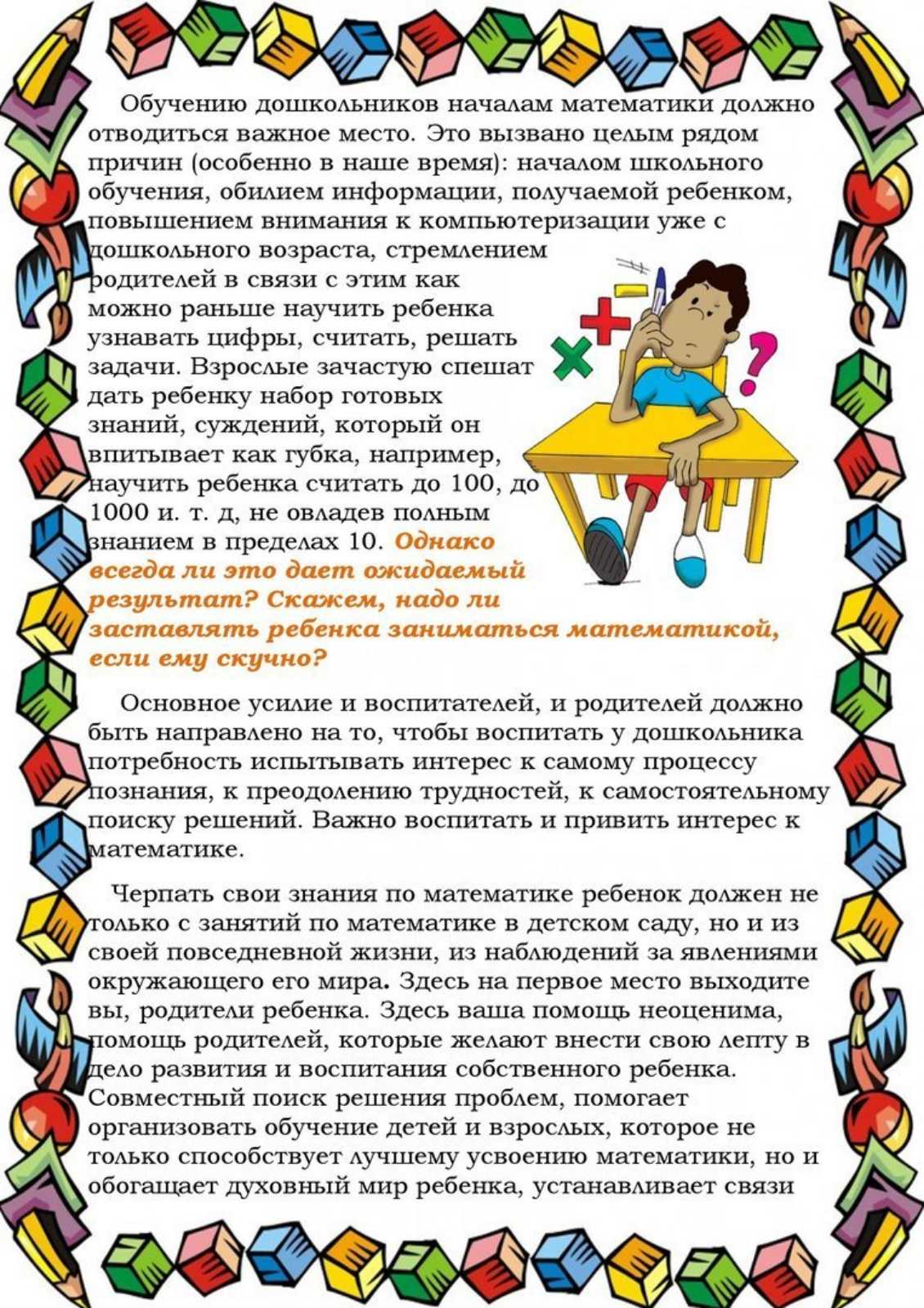 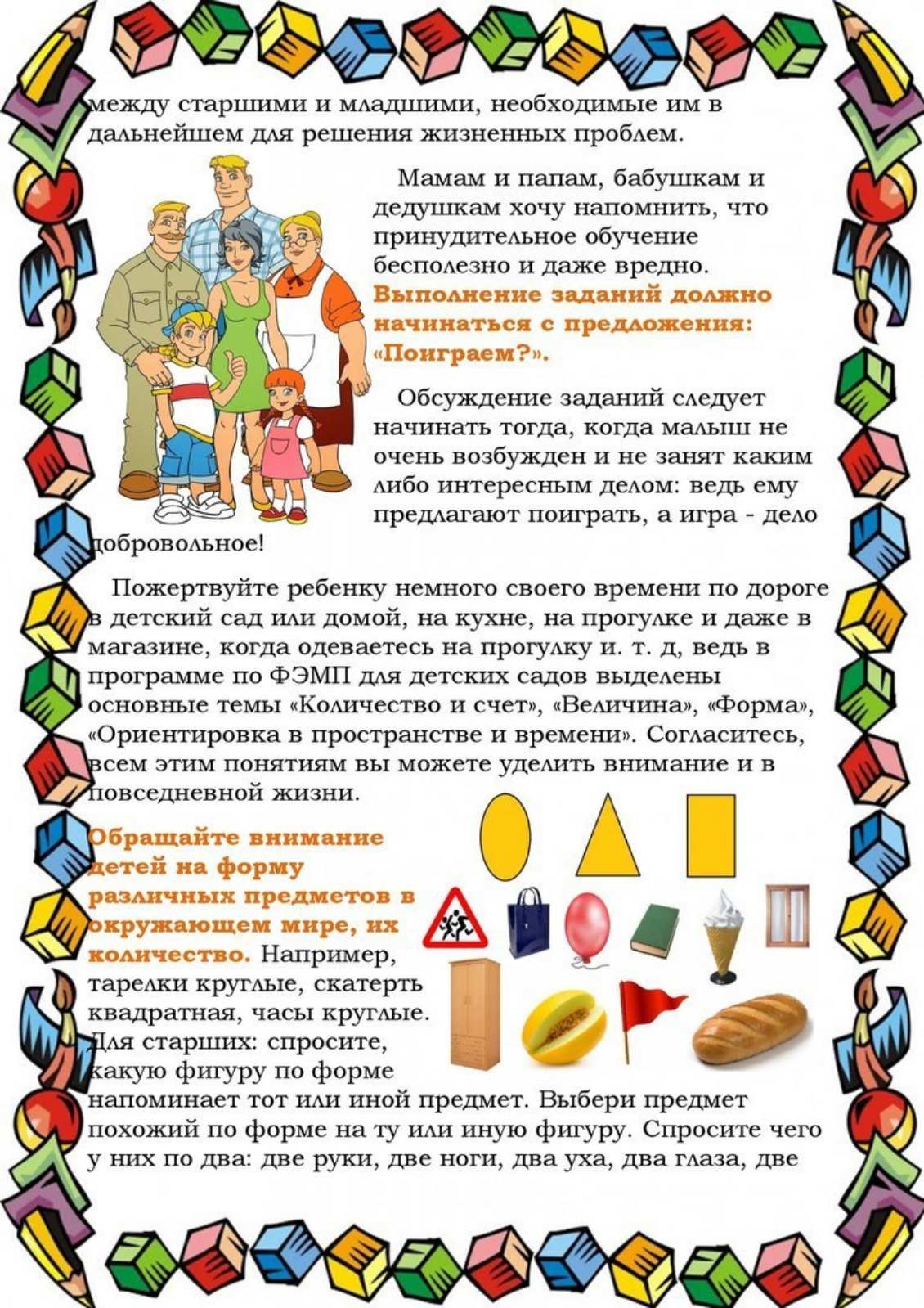 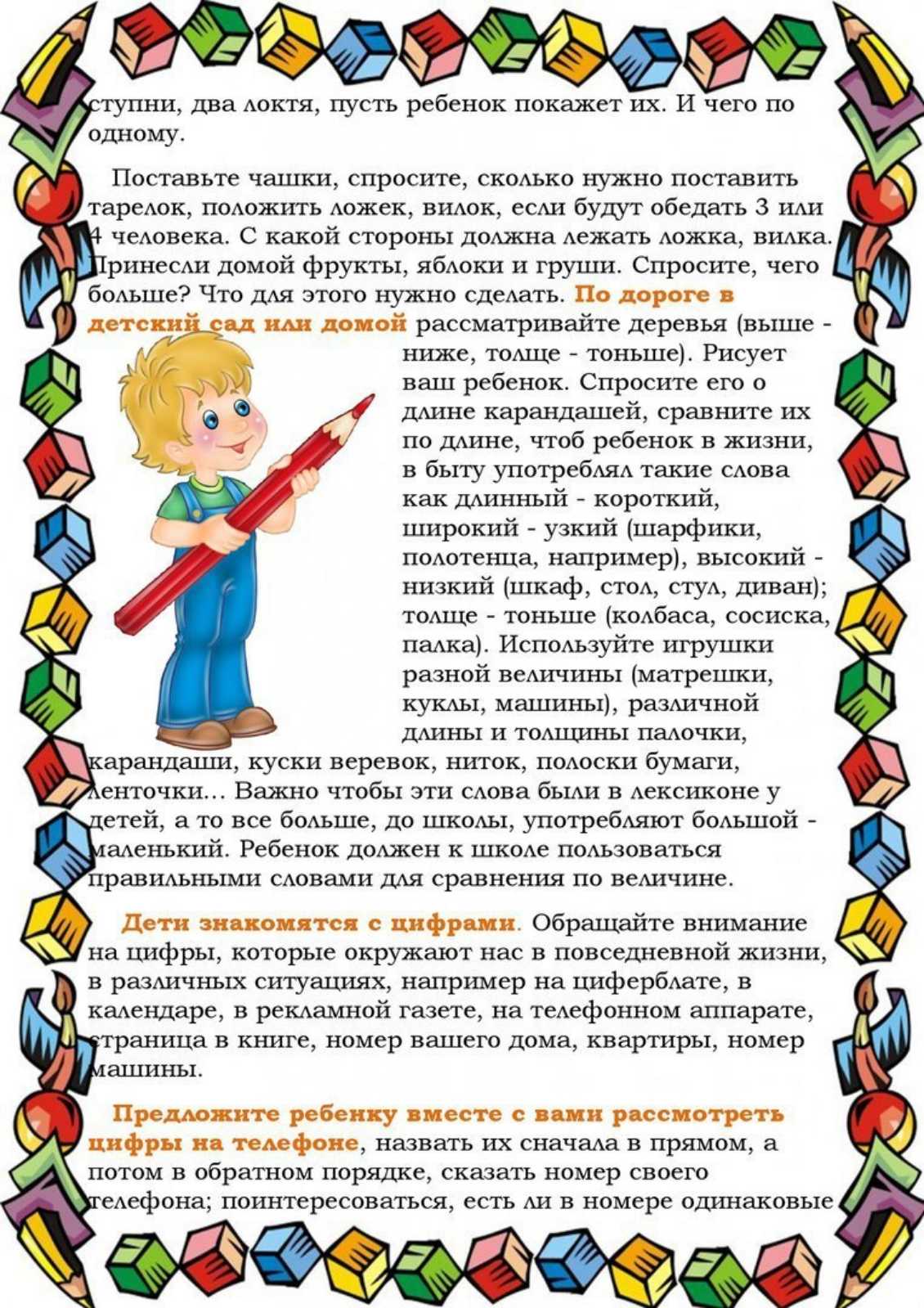 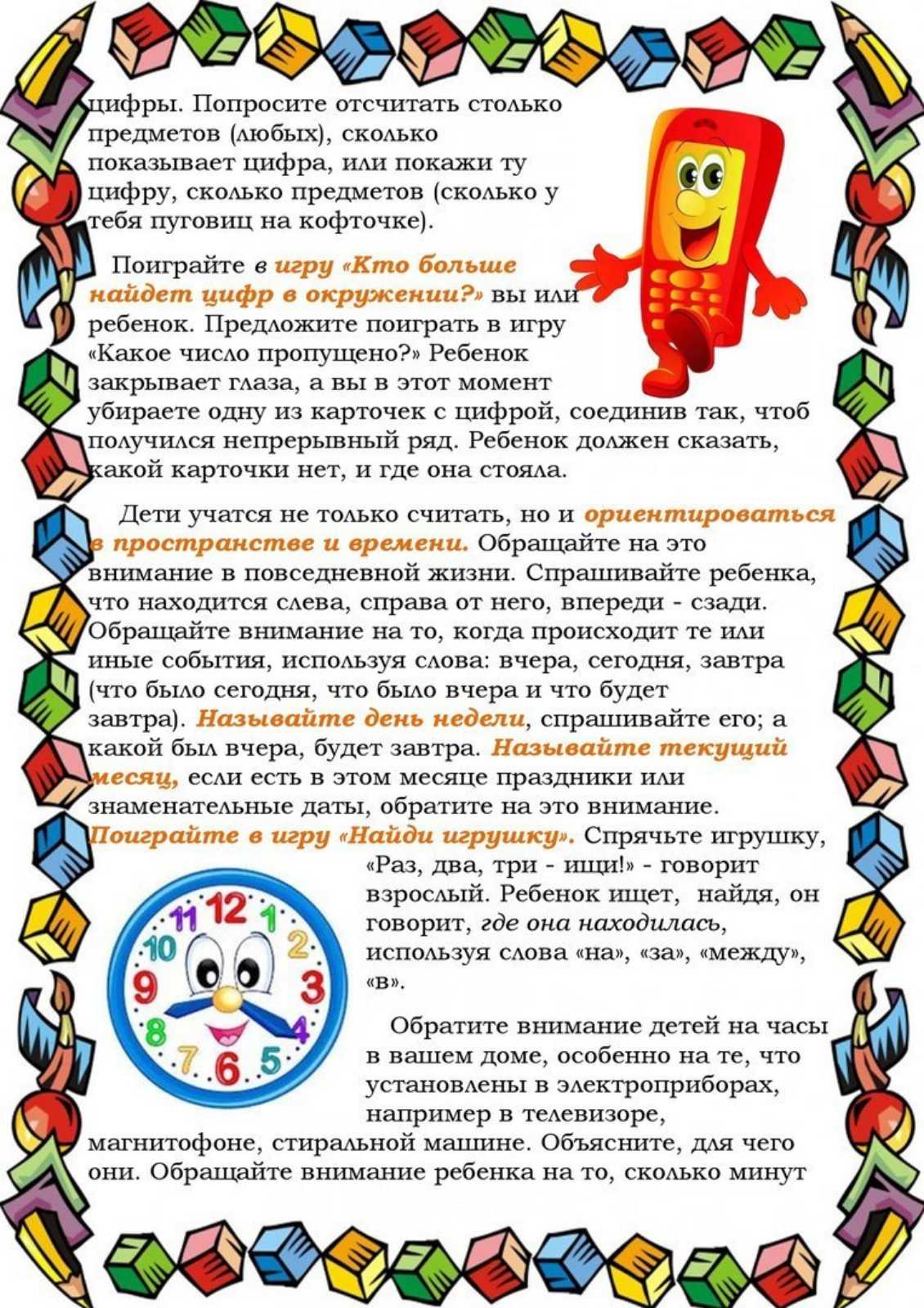 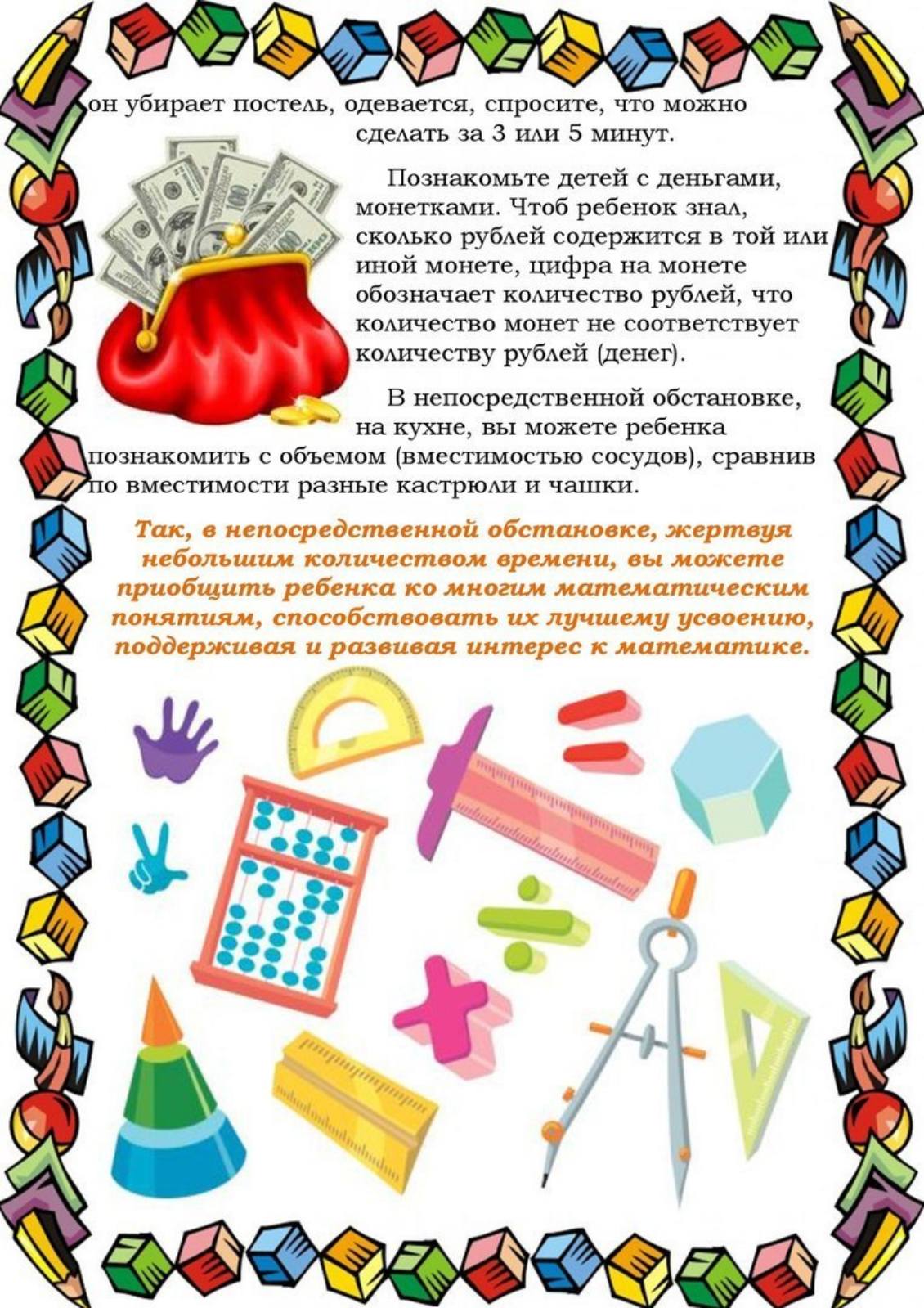 